О направлении экстренногопредупрежденияЭКСТРЕННОЕ ПРЕДУПРЕЖДЕНИЕБлижайшие 2-4 часа 6 июня сохранением конца суток 7 июня ночью утром 8 июня местами крае ожидается сильный дождь ливень грозой градом шквалистым  усилением ветра 15-20 м/с Реках малых реках водотоках южной территории Краснодарского края ожидаются подъёмы уровней воды Активизация экзогенных процессов Выставить дополнительные посты наблюдения реках гидротехнических сооружениях случае повышения уровня рек докладывать незамедлительно Провести информирование населения отдыхающих руководителей курортных комплексов Спасательные службы привести повышенную готовностьДоложить установленным порядком на shp@cuks23.ru до 18.30А.В. Белугин8 (861) 268-11-12МЧС РОССИИ ГЛАВНОЕ УПРАВЛЕНИЕ МИНИСТЕРСТВА РОССИЙСКОЙ ФЕДЕРАЦИИПО ДЕЛАМ ГРАЖДАНСКОЙ ОБОРОНЫ, ЧРЕЗВЫЧАЙНЫМ СИТУАЦИЯМ И ЛИКВИДАЦИИПОСЛЕДСТВИЙ СТИХИЙНЫХ БЕДСТВИЙ ПО КРАСНОДАРСКОМУ КРАЮ(Главное управление МЧС России по Краснодарскому краю)ул. Мира, . Краснодар, 350063Телефон: 262-20-09 Факс: 267-19-23 (код 861)E-mail:gumchskk@mail.ru06.06.2017 № ОД/2628тНа № _________ от _________Телеграмма «Шторм»Главам всех муниципальных образованийКраснодарского краяВрИО начальника Главного управления МЧС России по Краснодарскому краю полковник внутренней службы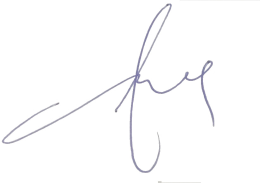 И.В. Колонтай